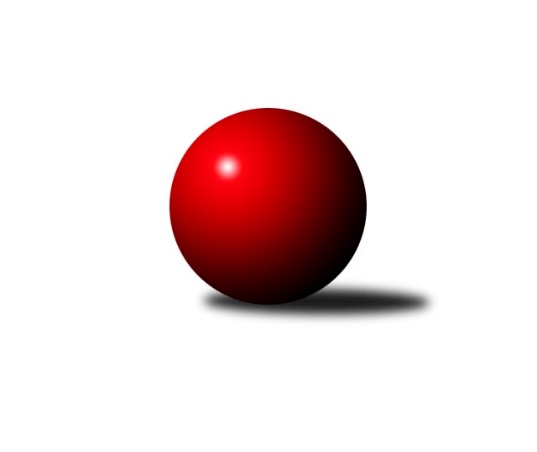 Č.9Ročník 2019/2020	17.11.2019Nejlepšího výkonu v tomto kole: 1792 dosáhlo družstvo: TJ Jiskra Kyjov BJihomoravský KP2 jih 2019/2020Výsledky 9. kolaSouhrnný přehled výsledků:SK STAK Domanín 	- SK Podlužan Prušánky C	5:1	1607:1531	6.0:2.0	15.11.TJ Lokomotiva Valtice C	- TJ Sokol Vracov C	1:5	1560:1616	2.0:6.0	15.11.TJ Sokol Šanov C	- TJ Sokol Mistřín D	6:0	1646:1473	6.0:2.0	15.11.KK Vyškov E	- TJ Jiskra Kyjov B	2:4	1753:1792	2.0:6.0	16.11.KK Vyškov F	- KK Vyškov D	5:1	1698:1606	5.0:3.0	16.11.Tabulka družstev:	1.	KK Vyškov F	8	7	0	1	38.0 : 10.0 	43.5 : 20.5 	 1672	14	2.	TJ Sokol Šanov C	8	6	0	2	32.5 : 15.5 	39.0 : 25.0 	 1641	12	3.	SK STAK Domanín	8	6	0	2	32.0 : 16.0 	41.0 : 23.0 	 1614	12	4.	SK Podlužan Prušánky C	8	6	0	2	32.0 : 16.0 	39.5 : 24.5 	 1645	12	5.	TJ Sokol Mistřín D	9	5	0	4	30.0 : 24.0 	35.0 : 37.0 	 1550	10	6.	TJ Jiskra Kyjov B	8	4	0	4	24.0 : 24.0 	30.0 : 34.0 	 1591	8	7.	KK Vyškov E	8	3	0	5	19.5 : 28.5 	30.0 : 34.0 	 1563	6	8.	TJ Sokol Vracov C	9	3	0	6	16.0 : 38.0 	27.5 : 44.5 	 1560	6	9.	KK Vyškov D	8	2	0	6	17.0 : 31.0 	25.0 : 39.0 	 1533	4	10.	KC Hodonín B	8	2	0	6	14.0 : 34.0 	24.0 : 40.0 	 1486	4	11.	TJ Lokomotiva Valtice C	8	1	0	7	15.0 : 33.0 	25.5 : 38.5 	 1553	2Podrobné výsledky kola:	 SK STAK Domanín 	1607	5:1	1531	SK Podlužan Prušánky C	Zbyněk Vašina	 	 220 	 191 		411 	 2:0 	 381 	 	197 	 184		Libor Kuja	Vojtěch Filípek	 	 183 	 189 		372 	 0:2 	 398 	 	197 	 201		Filip Benada	Josef Šlahůnek	 	 207 	 211 		418 	 2:0 	 397 	 	198 	 199		Milan Šimek	Jakub Juřík	 	 216 	 190 		406 	 2:0 	 355 	 	194 	 161		Antonín Piharrozhodčí:  Vedoucí družstevNejlepší výkon utkání: 418 - Josef Šlahůnek	 TJ Lokomotiva Valtice C	1560	1:5	1616	TJ Sokol Vracov C	Michaela Mlynariková	 	 177 	 222 		399 	 1:1 	 400 	 	194 	 206		Nikola Plášková	Božena Vajdová	 	 192 	 194 		386 	 0:2 	 423 	 	205 	 218		Radek Břečka	Jan Beneš	 	 202 	 204 		406 	 0:2 	 430 	 	208 	 222		Martina Nejedlíková	Richard Cigánek	 	 182 	 187 		369 	 1:1 	 363 	 	204 	 159		Veronika Presovározhodčí: Nejlepší výkon utkání: 430 - Martina Nejedlíková	 TJ Sokol Šanov C	1646	6:0	1473	TJ Sokol Mistřín D	Lenka Spišiaková	 	 189 	 183 		372 	 1:1 	 351 	 	159 	 192		Ilona Lužová *1	Oldřiška Varmužová	 	 209 	 203 		412 	 1:1 	 388 	 	181 	 207		Dennis Urc	Pavel Petrů	 	 211 	 232 		443 	 2:0 	 374 	 	186 	 188		Daniel Ilčík	Marta Volfová	 	 216 	 203 		419 	 2:0 	 360 	 	191 	 169		Kateřina Lužovározhodčí:  Vedoucí družstevstřídání: *1 od 45. hodu Lubomír KyselkaNejlepší výkon utkání: 443 - Pavel Petrů	 KK Vyškov E	1753	2:4	1792	TJ Jiskra Kyjov B	Michaela Malinková	 	 218 	 238 		456 	 0:2 	 480 	 	227 	 253		Martin Šubrt	Jana Kovářová	 	 218 	 242 		460 	 1:1 	 447 	 	237 	 210		Václav Valenta	Jana Kurialová	 	 218 	 201 		419 	 1:1 	 404 	 	196 	 208		Eva Paulíčková	Milana Alánová	 	 226 	 192 		418 	 0:2 	 461 	 	237 	 224		Jindřich Burďákrozhodčí: vedoucí družstevNejlepší výkon utkání: 480 - Martin Šubrt	 KK Vyškov F	1698	5:1	1606	KK Vyškov D	Miroslav Poledník	 	 220 	 219 		439 	 2:0 	 381 	 	197 	 184		Stanislav Šmehlík	Jiří Formánek	 	 207 	 229 		436 	 1:1 	 414 	 	210 	 204		Jan Vejmola	Vladimír Crhonek	 	 205 	 192 		397 	 0:2 	 414 	 	210 	 204		Pavel Zaremba	Josef Michálek	 	 217 	 209 		426 	 2:0 	 397 	 	190 	 207		Jiří Alánrozhodčí: František JelínekNejlepší výkon utkání: 439 - Miroslav PoledníkPořadí jednotlivců:	jméno hráče	družstvo	celkem	plné	dorážka	chyby	poměr kuž.	Maximum	1.	Michal Huťa 	-- volný los --	445.40	309.4	136.0	6.2	5/5	(506)	2.	Jiří Formánek 	KK Vyškov F	440.25	301.2	139.1	3.5	4/5	(461)	3.	Jakub Juřík 	SK STAK Domanín 	440.08	297.5	142.6	5.9	5/5	(468)	4.	Pavel Petrů 	TJ Sokol Šanov C	437.53	306.3	131.3	9.2	5/5	(457)	5.	Josef Michálek 	KK Vyškov F	437.04	293.5	143.5	4.5	5/5	(474)	6.	Václav Valenta 	TJ Jiskra Kyjov B	434.69	298.8	135.9	6.5	4/5	(467)	7.	Martina Nejedlíková 	TJ Sokol Vracov C	430.17	287.3	142.8	5.7	5/5	(461)	8.	Filip Benada 	SK Podlužan Prušánky C	424.90	296.8	128.1	7.3	5/5	(448)	9.	Martin Šubrt 	TJ Jiskra Kyjov B	424.55	296.0	128.6	7.3	5/5	(480)	10.	Marta Volfová 	TJ Sokol Šanov C	419.80	291.4	128.4	7.2	5/5	(438)	11.	Libor Kuja 	SK Podlužan Prušánky C	418.20	288.6	129.6	7.9	5/5	(443)	12.	Oldřiška Varmužová 	TJ Sokol Šanov C	416.24	294.4	121.8	7.6	5/5	(437)	13.	Milan Šimek 	SK Podlužan Prušánky C	416.00	287.3	128.7	7.5	5/5	(454)	14.	Jan Beneš 	TJ Lokomotiva Valtice C	415.00	283.6	131.4	7.3	4/5	(440)	15.	Zbyněk Vašina 	SK STAK Domanín 	413.85	291.3	122.6	8.2	4/5	(432)	16.	Jiří Lauko 	SK Podlužan Prušánky C	413.63	292.6	121.0	8.5	4/5	(464)	17.	Milana Alánová 	KK Vyškov E	413.06	290.0	123.1	9.4	4/5	(462)	18.	Michal Zdražil 	KC Hodonín B	407.92	287.5	120.4	9.4	4/4	(441)	19.	Milan Ryšánek 	KK Vyškov F	407.30	289.5	117.9	9.5	5/5	(450)	20.	Dušan Urubek 	TJ Sokol Mistřín D	406.88	274.2	132.7	7.8	4/6	(457)	21.	Vladimír Crhonek 	KK Vyškov F	406.69	292.8	113.9	10.5	4/5	(453)	22.	Petr Macek 	-- volný los --	401.38	284.8	116.6	10.6	4/5	(422)	23.	Lubomír Kyselka 	TJ Sokol Mistřín D	398.58	286.2	112.4	11.0	4/6	(424)	24.	Adam Pavel Špaček 	TJ Sokol Mistřín D	395.25	276.6	118.6	8.8	4/6	(461)	25.	Vojtěch Filípek 	SK STAK Domanín 	394.90	277.3	117.7	9.6	4/5	(416)	26.	Běla Omastová 	KK Vyškov E	394.25	276.6	117.7	8.6	4/5	(414)	27.	Kateřina Lužová 	TJ Sokol Mistřín D	394.25	287.6	106.6	12.0	4/6	(420)	28.	Jitka Usnulová 	KK Vyškov E	391.13	276.0	115.1	10.9	5/5	(421)	29.	Nikola Plášková 	TJ Sokol Vracov C	390.80	282.9	107.9	12.8	5/5	(416)	30.	Michaela Mlynariková 	TJ Lokomotiva Valtice C	388.80	262.5	126.4	9.1	5/5	(421)	31.	Jiří Alán 	KK Vyškov D	387.63	268.3	119.3	9.8	4/5	(409)	32.	Richard Cigánek 	TJ Lokomotiva Valtice C	386.90	278.0	109.0	11.6	4/5	(418)	33.	Veronika Presová 	TJ Sokol Vracov C	381.67	272.3	109.4	12.9	5/5	(417)	34.	Radek Břečka 	TJ Sokol Vracov C	379.75	276.5	103.3	12.8	4/5	(423)	35.	František Ilčík 	-- volný los --	376.20	268.1	108.1	12.2	5/5	(404)	36.	Jiří Kunz 	KC Hodonín B	372.70	269.7	103.0	13.4	4/4	(427)	37.	Stanislav Šmehlík 	KK Vyškov D	372.28	267.5	104.8	13.3	5/5	(407)	38.	Aleš Jurkovič 	-- volný los --	369.29	264.3	105.0	14.6	4/5	(401)	39.	Lumír Hanzelka 	KK Vyškov D	360.25	263.5	96.8	15.3	4/5	(376)	40.	Dan Schüler 	KC Hodonín B	358.56	265.4	93.2	13.8	3/4	(411)	41.	Božena Vajdová 	TJ Lokomotiva Valtice C	358.16	261.0	97.2	16.7	5/5	(386)	42.	Radim Šubrt 	TJ Jiskra Kyjov B	343.00	251.0	92.0	16.0	5/5	(386)	43.	Filip Schreiber 	KC Hodonín B	317.67	244.5	73.2	23.5	3/4	(332)		Petr Snídal 	KK Vyškov D	458.50	316.5	142.0	7.0	2/5	(474)		Stanislav Červenka 	TJ Sokol Šanov C	419.50	282.5	137.0	7.0	2/5	(443)		Jana Nytrová 	KK Vyškov D	416.75	276.8	140.0	7.8	2/5	(436)		Eliška Koňaříková 	TJ Lokomotiva Valtice C	410.50	301.0	109.5	13.0	1/5	(429)		Jindřich Burďák 	TJ Jiskra Kyjov B	409.78	289.4	120.3	9.1	3/5	(461)		Pavel Zaremba 	KK Vyškov D	409.50	287.8	121.8	9.0	2/5	(414)		Jana Kurialová 	KK Vyškov E	409.10	291.0	118.1	7.5	2/5	(453)		Zbyněk Škoda 	TJ Lokomotiva Valtice C	409.00	291.7	117.3	8.3	3/5	(440)		Martin Koutný 	-- volný los --	404.50	283.7	120.8	7.8	2/5	(430)		Eva Paulíčková 	TJ Jiskra Kyjov B	403.50	296.3	107.2	11.7	3/5	(413)		Jana Kovářová 	KK Vyškov E	400.75	288.3	112.5	11.5	2/5	(460)		Antonín Pihar 	SK Podlužan Prušánky C	399.83	275.3	124.5	6.7	3/5	(438)		Miroslav Poledník 	KK Vyškov F	399.67	283.7	116.0	10.0	3/5	(439)		Přemysl Harca 	-- volný los --	398.17	294.3	103.8	12.3	2/5	(416)		Jan Vejmola 	KK Vyškov D	396.25	291.0	105.3	10.0	2/5	(439)		Lukáš Ingr 	KC Hodonín B	395.25	274.0	121.3	8.3	2/4	(410)		Josef Šlahůnek 	SK STAK Domanín 	393.17	277.2	116.0	11.3	3/5	(418)		Daniel Ilčík 	TJ Sokol Mistřín D	392.00	286.5	105.5	11.8	3/6	(416)		Vladimír Jaroš 	TJ Sokol Šanov C	390.00	273.0	117.0	13.0	1/5	(419)		Dennis Urc 	TJ Sokol Mistřín D	386.33	282.3	104.0	12.7	3/6	(398)		Michaela Malinková 	KK Vyškov E	384.00	275.8	108.2	14.0	3/5	(456)		Petr Pres 	TJ Sokol Vracov C	384.00	295.0	89.0	8.0	1/5	(384)		František Jelínek 	KK Vyškov D	380.00	277.0	103.0	11.0	1/5	(380)		Josef Otáhal 	KC Hodonín B	377.50	272.5	105.0	11.0	2/4	(381)		Ondřej Repík 	TJ Sokol Vracov C	377.00	255.0	122.0	10.0	1/5	(377)		Lenka Spišiaková 	TJ Sokol Šanov C	375.67	275.3	100.3	15.3	2/5	(405)		Josef Ronek 	TJ Jiskra Kyjov B	368.00	280.0	88.0	17.0	1/5	(368)		Štěpán Kříž 	KC Hodonín B	366.00	263.0	103.0	14.0	1/4	(366)		Ilona Lužová 	TJ Sokol Mistřín D	363.00	266.0	97.0	14.5	2/6	(363)		Zdeněk Hanák 	-- volný los --	356.50	260.5	96.0	14.5	3/5	(379)		Soňa Pavlová 	KK Vyškov D	354.00	258.0	96.0	16.5	2/5	(374)		Marie Kovaříková 	KK Vyškov E	353.00	263.0	90.0	19.7	3/5	(363)		Jaroslav Stříž 	TJ Jiskra Kyjov B	352.00	265.0	87.0	18.0	1/5	(352)		Dana Zelinová 	SK STAK Domanín 	350.17	255.8	94.3	14.3	3/5	(375)		Zdeněk Kožela 	SK STAK Domanín 	309.00	230.0	79.0	19.5	2/5	(321)		Iveta Trojanová 	TJ Sokol Vracov C	308.00	225.0	83.0	16.5	2/5	(311)Sportovně technické informace:Starty náhradníků:registrační číslo	jméno a příjmení 	datum startu 	družstvo	číslo startu
Hráči dopsaní na soupisku:registrační číslo	jméno a příjmení 	datum startu 	družstvo	Program dalšího kola:10. kolo22.11.2019	pá	17:00	TJ Jiskra Kyjov B - TJ Sokol Šanov C				TJ Sokol Vracov C - -- volný los --	22.11.2019	pá	18:00	TJ Sokol Mistřín D - KK Vyškov F	23.11.2019	so	12:15	KK Vyškov D - TJ Lokomotiva Valtice C	23.11.2019	so	14:45	KK Vyškov E - SK STAK Domanín 	24.11.2019	ne	9:00	SK Podlužan Prušánky C - KC Hodonín B	Nejlepší šestka kola - absolutněNejlepší šestka kola - absolutněNejlepší šestka kola - absolutněNejlepší šestka kola - absolutněNejlepší šestka kola - dle průměru kuželenNejlepší šestka kola - dle průměru kuželenNejlepší šestka kola - dle průměru kuželenNejlepší šestka kola - dle průměru kuželenNejlepší šestka kola - dle průměru kuželenPočetJménoNázev týmuVýkonPočetJménoNázev týmuPrůměr (%)Výkon2xMartin ŠubrtKyjov B4802xMartin ŠubrtKyjov B117.874801xJindřich BurďákKyjov B4611xJindřich BurďákKyjov B113.214611xJana KovářováVyškov E4601xJana KovářováVyškov E112.964601xMichaela MalinkováVyškov E4561xMichaela MalinkováVyškov E111.984565xVáclav ValentaKyjov B4474xMartina NejedlíkováVracov C110.344305xPavel PetrůŠanov C4431xJosef ŠlahůnekDomanín110.07418